  «Утверждаю»                                       09.01.2020 года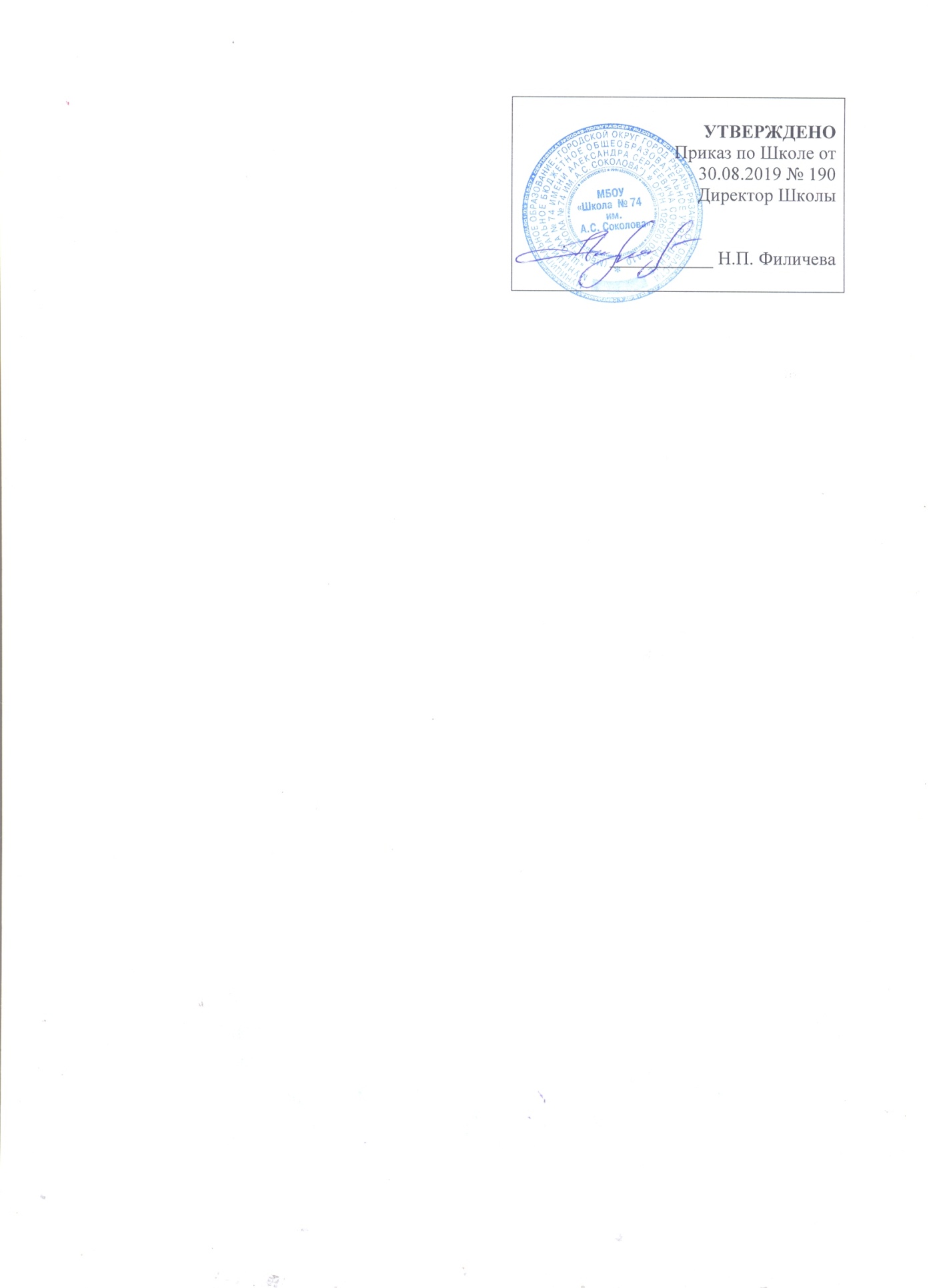 Директор школы:                              Н.П. ФиличеваРАСПИСАНИЕ УРОКОВII полугодие 2019-2020 учебного годаКлассный руководитель – Сехина Наталья НиколаевнаМобильный телефон – 8-900-965-67-08Электронная почта – natanadav@mail.ru КлассПонедельникВторникСредаЧетвергПятница61.Русский язык               2.География                    1.История                         2.Биология                       3.Физкультура                1.Литература                    2.Обществознание          3.Музыка                           1.Математика                 2.Изоискусство               3.География                    1.Математика                  2.Иностранный язык     3.Технология                    